RAPORT PRZEPROWADZONEGO GŁOSOWANIANazwa sesji:	Sesja Nr XXII 28-09-2020 rokData głosowania:	28.09.2020Temat głosowania:	Glosowanie nad przyjęciem porządku obrad wraz ze zmianami.Typ głosowania:	Normalne	Głosowanie zwykłe TAK, NIE, WSTTyp wyniku:	Większość  bezwzględna          	Uchwałę przyjmuje się gdy głosów ZA jest więcej niż NIE i wstrzymujących się łącznie z uwzględnieniem kworum.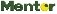 System kongresowy Deputy.	Data wydruku raportu:	28.09.2020 09:13:30	Nr systemowy: 3	Strona 1